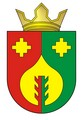 В соответствии с Жилищным кодексом Российской Федерации, Федеральным законом «Об общих принципах организации местного самоуправления в Российской Федерации » от 06.10.2003 г. № 131–ФЗ, в целях регламентирования вопросов, связанных с организацией целенаправленной работы по оформлению документов, признания граждан нуждающимися в жилых помещениях для постановки их на учет, граждан – участников жилищных программ администрация Октябрьского сельского поселения п о с та н о в л я е т:Внести в постановление администрации Октябрьского сельского поселения № 10 от 16.02.2021 г. «О создании жилищной комиссии администрации Октябрьского сельского поселения, об утверждении Положения о жилищной комиссии и ее состава» следующие изменения:Вывести из состава комиссии по оценке жилых помещений муниципального жилищного фонда Октябрьского сельского поселения Гаранину Н.В. и ввести ведущего специалиста-эксперта администрации Октябрьского сельского поселения Климову Ю.В.- председатель комиссии;Контроль за исполнением настоящего постановления оставляю за собой.Глава Октябрьскогосельского поселения                                                                        В.А.Орлов АдминистрацияОктябрьского сельского              поселения Порецкого районаЧувашской РеспубликиПОСТАНОВЛЕНИЕЧёваш РеспубликинчиПёрачкав район.н  Октябрьское администрацй.нял поселений.ЙЫШЁНУ              29.06.2022 № 50           29.06.2022 № 50с. АнтипинкаАнтипинка салиО внесении изменений в постановлениеадминистрации Октябрьского сельскогопоселения № 10 от 16.02.2021г. «О создании жилищной комиссии администрации Октябрьского сельского поселения, об утверждении Положения о жилищной комиссии и ее состава» 